Cовещание «Развитие дополнительного образования детей» на базе ДИРО 30 марта 2018г.                                                 С целью поиска действенных мер по совершенствованию дополнительного образования детей в соответствии с современными образовательными требованиями 30 марта на базе ГБОУ ДПО «ДИРО» прошло совещание работников дополнительного образования Республики Дагестан, где приняли участие директор МКУ ДО ЭБЦ Омаров А.А., зам.директора по УВР Балатова Н.А., методист                                       Батырбиева В.М.                                    С приветственным словом выступил директор ГБУ ДО РД «МАН»  Багомаев Абдулмеджид Алиевич. Он же выступил с вопросом «Детский технопарк «Кванториум» - флагманский проект в сфере ДОД, направленный на повышение интереса к научной и технической деятельности».   Была продемонстрирована презентация.                                Научный сотрудник Дагестанского национального музея РД имени А.Тахо-Годи Гаджиханова Разитта Гаджиевна представила презентацию «Проблемы и перспективы ДО во время школьных и летних каникул на примере работы творческого кружка «Солнечный берег» и «Каспий».                                    С презентацией «Роль ассоциаций педагогов ДО в координации, решении проблемных вопросов при реализации приоритетного проекта «Доступное дополнительное образование для детей» выступила председатель координационного совета «Ассоциация педагогов ДО Российской Федерации» Трешина Инга Валерьевна. Ответила на вопросы.                                    С заключительным словом на совещании выступила Калмыкова Лариса Петровна – начальник отдела развития ДОД  Министерства образования и науки РД. Она сказала, что задачей ассоциации  педагогов ДО является выявление внутренних и внешних ресурсов для повышения качества дополнительного образования, создание организационно-педагогических условий для инновационной, исследовательской и проектной деятельностей обучающихся. 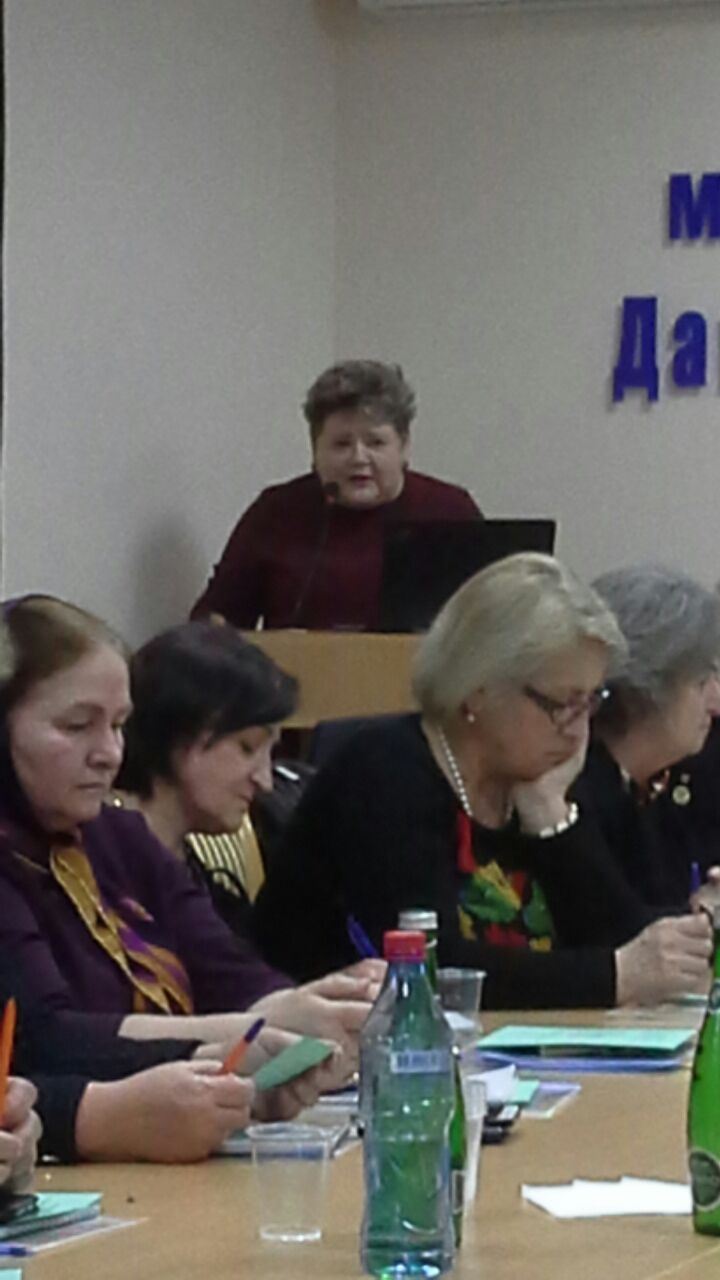 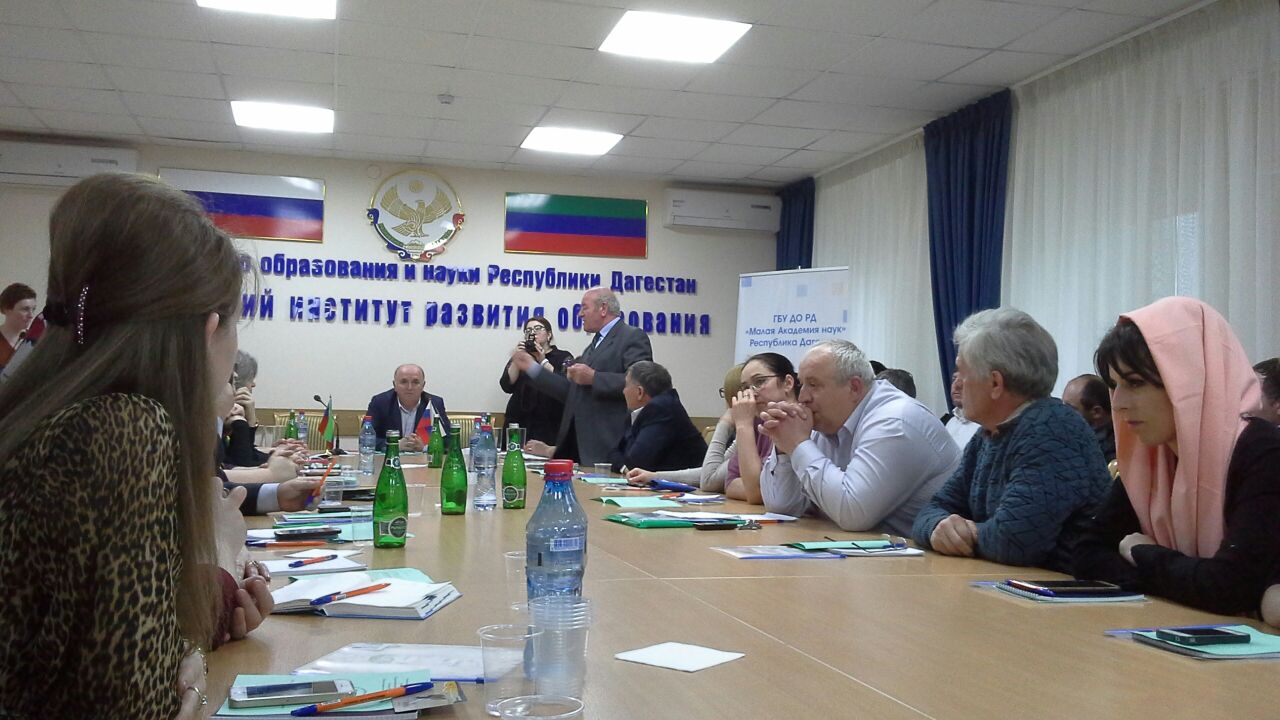 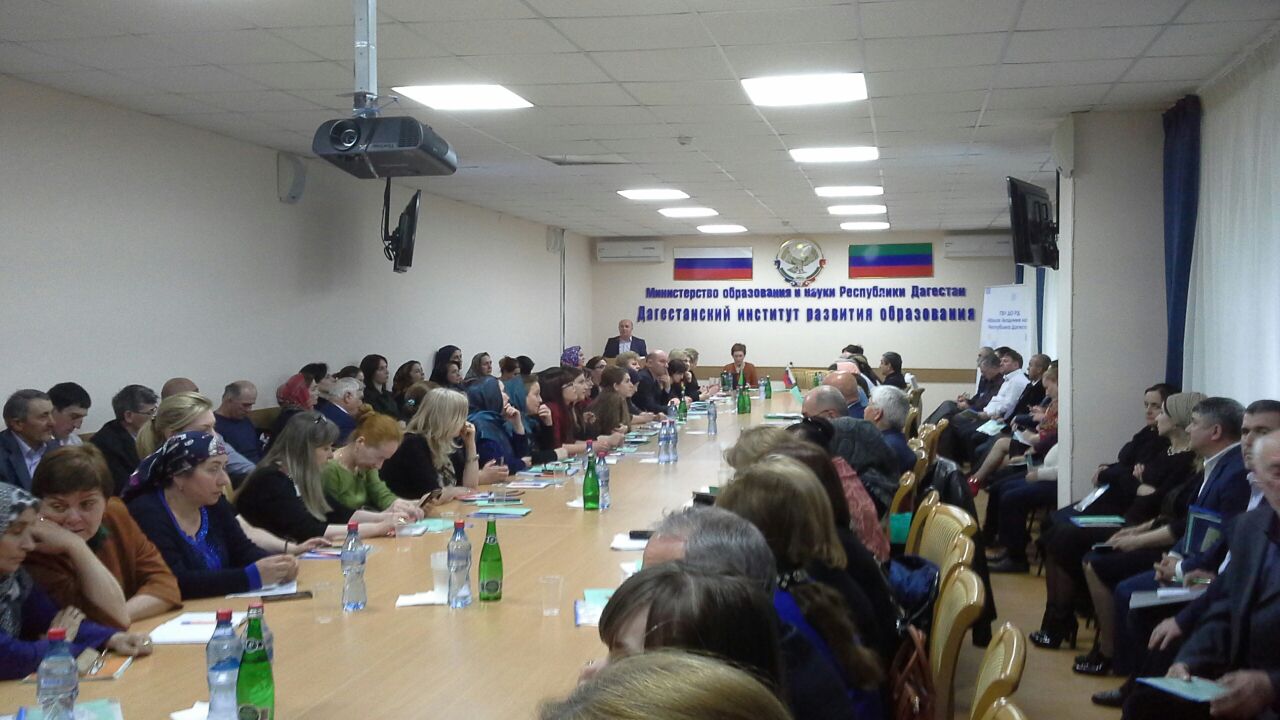 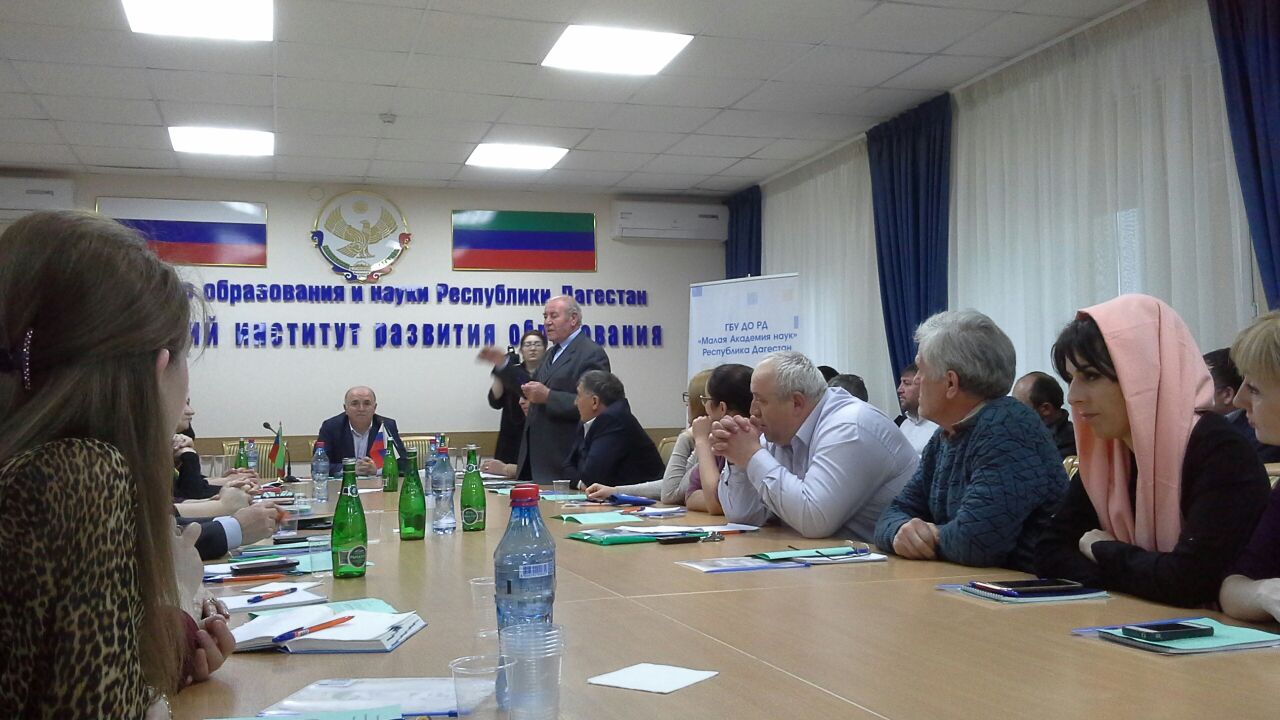 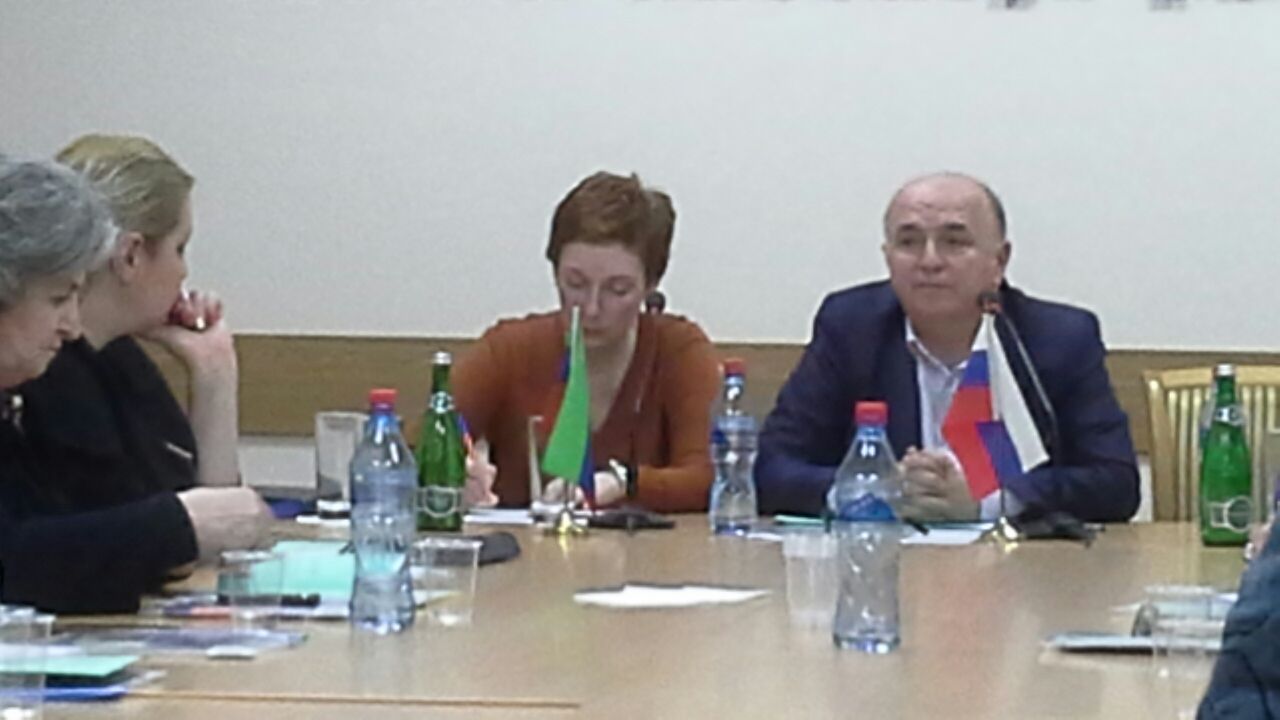 